ПОСТАНОВЛЕНИЕОб удостоверениях зарегистрированных кандидатов в народные депутаты  Республики Саха (Якутия) седьмого созыва, доверенных лиц избирательных объединений и доверенных лиц зарегистрированных кандидатов в народные депутаты Республики Саха (Якутия) седьмого созыва по одномандатным избирательным округамНа основании части 16 статьи 45 Закона Республики Саха (Якутия) «О выборах народных депутатов Республики Саха (Якутия)» Центральная избирательная комиссия Республики Саха (Якутия) постановляет:1. Утвердить форму удостоверения зарегистрированного кандидата в народные депутаты Республики Саха (Якутия) седьмого созыва по одномандатному избирательному округу (приложение № 1).2.  Утвердить форму удостоверения зарегистрированного кандидата в народные депутаты Республики Саха (Якутия) седьмого созыва, включенного в зарегистрированный республиканский список кандидатов избирательного объединения (приложение № 2).3. Утвердить формы удостоверения доверенного лица зарегистрированного кандидата (приложение № 3) и доверенного лица избирательного объединения (приложение № 4) при проведении выборов народных депутатов Республики Саха (Якутия) седьмого созыва4. Разместить настоящее постановление на сайте Центральной избирательной комиссии Республики Саха (Якутия).ПредседательЦентральной избирательной комиссии Республики Саха (Якутия)				   	        Е.Н. ФедоровСекретарьЦентральной избирательной комиссии Республики Саха (Якутия)					   А.Г. СамойловаПриложение № 1УТВЕРЖДЕНАпостановлением Центральной избирательной комиссии Республики Саха (Якутия)от « 01 » июня 2023 года № 15/19-7зарегистрированного кандидата в народные депутаты Республики Саха (Якутия) седьмого созыва по одномандатному избирательному округу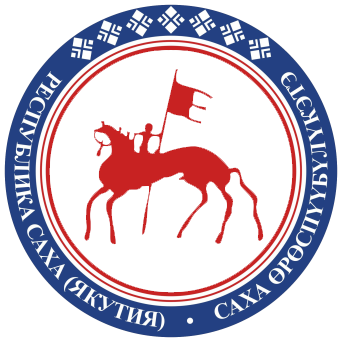 Удостоверение зарегистрированного кандидата в народные депутаты Республики Саха (Якутия) седьмого созыва по одномандатному избирательному округу – документ, удостоверяющий статус предъявителя.Удостоверение изготавливается на бланке размером 80 х . В удостоверении указываются номер удостоверения, фамилия, имя, отчество зарегистрированного кандидата в народные депутаты Республики Саха (Якутия) по одномандатному избирательному округу, ставится подпись председателя окружной избирательной комиссии Республики Саха (Якутия), а также дата выдачи и срок действия удостоверения.Подпись председателя окружной избирательной комиссии Республики Саха (Якутия) скрепляются печатью окружной избирательной комиссии Республики Саха (Якутия)  Удостоверения изготавливаются, оформляются и выдаются на основании решений окружной избирательной комиссии Республики Саха (Якутия) о зарегистрированных кандидатов в народные депутаты Республики Саха (Якутия) седьмого созыва.Лица, имеющие удостоверения, обязаны обеспечить их сохранность. При утрате статуса кандидата в народные депутаты Республики Саха (Якутия) седьмого созыва удостоверение сдается в Центральную избирательную комиссию Республики Саха (Якутия).                                      Приложение № 2УТВЕРЖДЕНАпостановлением Центральной избирательной комиссии Республики Саха (Якутия)от « 01» июня 2023 года № 15/19-7Форма удостоверениязарегистрированного кандидата в народные депутаты Республики Саха (Якутия) седьмого созыва включенного в зарегистрированный республиканский список кандидатов избирательного объединенияУдостоверение зарегистрированного кандидата в народные депутаты Республики Саха (Якутия) седьмого созыва, включенного в зарегистрированный республиканский список кандидатов избирательного объединения – документ, удостоверяющий статус предъявителя.Удостоверение изготавливается на бланке размером 80 х . В удостоверении указываются номер удостоверения, фамилия, имя, отчество зарегистрированного кандидата в народные депутаты Республики Саха (Якутия) седьмого созыва, включенного в зарегистрированный республиканский список кандидатов избирательного объединения, ставится подпись Председателя Центральной избирательной комиссии Республики Саха (Якутия), а также дата регистрации.Подпись Председателя Центральной избирательной комиссии Республики Саха (Якутия) скрепляются печатью Центральной избирательной комиссии Республики Саха (Якутия)  Удостоверения изготавливаются, оформляются и выдаются на основании постановлений Центральной избирательной комиссии Республики Саха (Якутия) о зарегистрированных кандидатов в народные депутаты Республики Саха (Якутия) седьмого созыва, включенных в зарегистрированный республиканский список кандидатов избирательного объединения.Лица, имеющие удостоверения, обязаны обеспечить их сохранность. При утрате статуса кандидата в народные депутаты Республики Саха (Якутия) седьмого созыва удостоверение сдается в Центральную избирательную комиссию Республики Саха (Якутия).                                      Приложение № 3УТВЕРЖДЕНАпостановлением Центральной избирательной комиссии Республики Саха (Якутия)от « 01 » июня 2023 года № 15/19-7Форма удостоверениядоверенного лица, назначенного кандидатом в народные депутаты Республики Саха (Якутия) седьмого созываУдостоверение доверенного лица, назначенного кандидатом в депутаты Республики Саха (Якутия) седьмого созыва на выборах депутатов Республики Саха (Якутия) седьмого созыва – документ, удостоверяющий статус предъявителя.Удостоверение изготавливается на бланке размером 80 х . В удостоверении указываются номер удостоверения, фамилия, имя, отчество доверенного лица, фамилия, имя, отчество кандидата в народные депутаты Республики Саха (Якутия) седьмого созыва, ставится подпись председателя окружной избирательной комиссии с указанием наименование и номера округа, а также дата выдачи и срок действия удостоверения.Подпись окружной избирательной комиссии скрепляются печатью соответствующей окружной избирательной комиссии.  Удостоверения изготавливаются, оформляются и выдаются на основании решения соответствующей окружной избирательной комиссии о доверенных лицах зарегистрированных кандидатов в народные депутаты Республики Саха (Якутия) седьмого созыва.Лица, имеющие удостоверения, обязаны обеспечить их сохранность. При утрате статуса доверенного лица кандидата в народные депутаты Республики Саха (Якутия) седьмого созыва удостоверение сдается в Центральную избирательную комиссию Республики Саха (Якутия).                                      Приложение № 4УТВЕРЖДЕНАпостановлением Центральной избирательной комиссии Республики Саха (Якутия)от « 01 » июня 2023 года № 15/19-7Форма удостоверениядоверенного лица, назначенного избирательным объединением, выдвинувшего республиканский список кандидатов на выборах в народные депутаты Республики Саха (Якутия) седьмого созываУдостоверение доверенного лица назначенного избирательным объединением, выдвинувшего республиканский список кандидатов на выборах в народные депутаты Республики Саха (Якутия) седьмого созыва – документ, удостоверяющий статус предъявителя.Удостоверение изготавливается на бланке размером 80 х . В удостоверении указываются номер удостоверения, фамилия, имя, отчество доверенного лица, наименование избирательного объединения, выдвинувшего республиканский список кандидатов, ставится подпись Председателя Центрально избирательной комиссии Республики Саха (Якутия), а также дата выдачи и срок действия удостоверения.Подпись Председателя Центральной избирательной комиссии Республики Саха (Якутия) скрепляются печатью Центральной избирательной комиссии Республики Саха (Якутия)  Удостоверения изготавливаются, оформляются и выдаются на основании постановлений Центральной избирательной комиссии Республики Саха (Якутия) о доверенных лицах зарегистрированных кандидатов в народные депутаты Республики Саха (Якутия) седьмого созыва.Лица, имеющие удостоверения, обязаны обеспечить их сохранность. При утрате статуса доверенного лица избирательного объединения на выборах в народные депутаты Республики Саха (Якутия) седьмого созыва удостоверение сдается в Центральную избирательную комиссию Республики Саха (Якутия).ЦЕНТРАЛЬНАЯ ИЗБИРАТЕЛЬНАЯ КОМИССИЯ РЕСПУБЛИКИ САХА (ЯКУТИЯ)(ЦЕНТРИЗБИРКОМ РС(Я)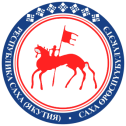 САХА ӨРӨСПҮҮБҮЛҮКЭТИНКИИН БЫЫБАРДЫЫР КОМИССИЯТА(ЦЕНТРИЗБИРКОМ РС(Я)г. Якутскг. ЯкутскФорма удостоверения